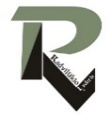 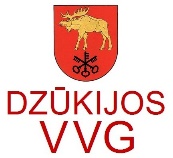 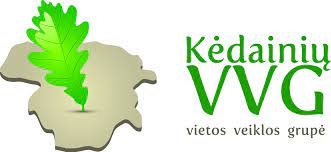 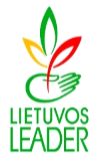 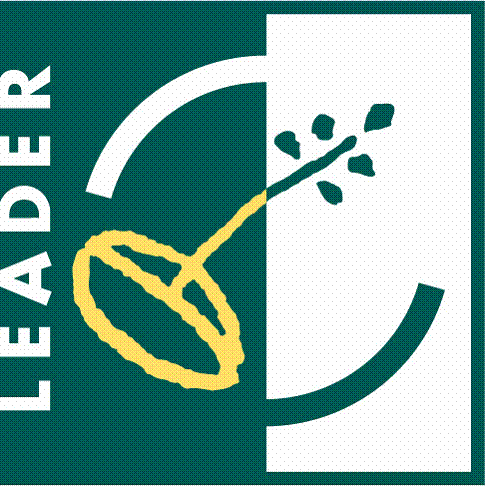 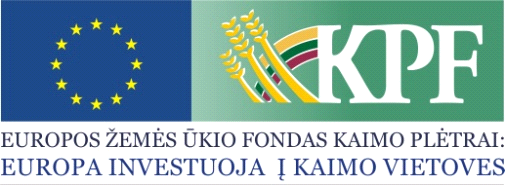 Teritorinio bendradarbiavimo projektas„Sumanaus kaimo link - Kėdainių, Lazdijų ir Radviliškio kaimo plėtros veikėjų partnerystė“Nr. 44TT-KK-21-1-00909-PR001Sumanaus kaimo kūrybinės dirbtuvės Vieta: Bažnyčios g. 7, Liškiava, Varėnos sav. Lektoriai – VšĮ Tvari idėja direktorė Reda KneizevičienėKavinės Druska Pipirai savininkas Virginijus Brakauskas	PROGRAMA2024-06-26* Renginyje bus fotografuojama, nuotraukos viešinamos.Teritorinio bendradarbiavimo projektas„Sumanaus kaimo link - Kėdainių, Lazdijų ir Radviliškio kaimo plėtros veikėjų partnerystė“Nr. 44TT-KK-21-1-00909-PR001Sumanaus kaimo kūrybinės dirbtuvės Vieta:  Bažnyčios g. 7, Liškiava, Varėnos sav. Lektorė – UAB VR Traiding lektoriai Lektoriai – VšĮ Tvari idėja direktorė Reda KneizevičienėPROGRAMA2023-06-27* Renginyje bus fotografuojama, nuotraukos viešinamos.	9.00 – 9.30Dalyvių registracija 9.30 – 10.00 Įžanga ir dalyvių prisistatymas, kūrybinių dirbtuvių lūkesčiai 10.00 – 11.30Pranešimas „Maitinimo paslaugų teikimo iššūkiai. Geroji patirtis“ (Kavinės Druska Pipirai savininkas Virginijus Brakauskas )11.30 -11.45Kavos pertrauka11.45 – 12.30Pranešimas „Kaip sukurti patraukią reklamą maitinimo paslaugoms“ (Visuomenės sveikatos centro prie SAM atstovas)12.30 – 13.30Pietūs13.30 – 14.00 Išvykstame į Druskininkų savivaldybę14.00 -16.00Edukacija „ Tvarus medžiagų panaudojimas“ ( Amatų centras „ Menų kalvė“)16.00 – 18.00Kulinarinis paveldas edukacinėje programoje ( Dzūkijos miškas) 18.30 – 20.30 Edukacinės programa „Elegantiškas vakaras Dvaro paslaptys“ Istorinė kulinarinio paveldo vakarienė8.00 – 9.00Pusryčiai9.00 – 10.00Kultūros paveldo objektų įveiklinimo galimybės. Edukacinė programa „ Liškiavos lobio paieškos“10.00 – 11.15 Pranešimas „Maisto veterinarijos reikalavimai maitinimo įstaigoje“ Klausima- atsakymai11.15 – 11.30Kavos pertrauka11.30 – 12.30Pranešimas „Higienos reikalavimai maitinimo ir apgyvendinimo paslaugas teikiančiose įmonėse“ Klausimai- atsakymai12.30 – 13.30Pietūs14.00 – 16.00Edukacinė programa „ Be gero puodo nebus skanaus maisto“ ( Leipalingis) 16.00 – 17.00Kūrybinių dirbtuvių apibendrinimas.